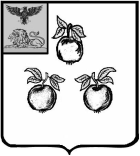 БЕЛГОРОДСКАЯ ОБЛАСТЬАДМИНИСТРАЦИЯ МУНИЦИПАЛЬНОГО РАЙОНА«КОРОЧАНСКИЙ РАЙОН» ПОСТАНОВЛЕНИЕКороча15 ноября 2022 г.                                                                                                                    № 874В соответствии с пунктом 13 статьи 107.1 Бюджетного кодекса Российской Федерации администрация муниципального района « Корочанский район» п о с т а н о в л я е т:1.Утвердить основные направления долговой политики Корочанского района на 2023 год и на плановый период 2024 - 2025 годов (прилагаются).2.Признать утратившим силу постановление администрации Корочанского района от 10 ноября 2021 года № 577 «Об утверждении основных направлений долговой политики Корочанского района на 2022 год и на плановый период 2023 и 2024 годов».3. Директору МКУ «Административно-хозяйственный центр обеспечения деятельности органов местного самоуправления муниципального района «Корочанский район» Кладиенко Е.А. обеспечить размещение настоящего постановления на официальном сайте органов местного самоуправления муниципального района «Корочанский район» в информационно-коммуникационной сети общего пользования. 4. Контроль за исполнением постановления возложить на первого заместителя главы администрации района – председателя комитета финансов и бюджетной политики Мерзликину Л.С.5.Настоящее постановление вступает в силу с 1 января 2023 года.Глава администрации Корочанского  района                                                                      Н.В. Нестеров                                                                 Утверждены                                                                постановлением администрации                                                                 муниципального района                                                                   «Корочанский район»                                                           от « 15 » ноября 2022 г.                                                            № 874 Основные направления долговой политики Корочанского района на 2023 год и на плановый период 2024 и 2025 годовОсновные направления долговой политики Корочанского района             на 2023 год и на плановый период 2024 и 2025 годов основаны на приоритетных для муниципальных образований  направлениях по сокращению дефицитов бюджетов, мобилизации дополнительных доходных источников, оптимизации расходных обязательств и снижению муниципального долга.Долговая политика Корочанского района  является производной               от бюджетной политики, непосредственно связана с бюджетным процессом Корочанского района и представляет собой совокупность мероприятий             по регулированию объема и структуры муниципального  долга, осуществлению муниципальных  заимствований при поддержании приемлемого уровня риска и стоимости заимствований, обслуживанию и погашению долговых обязательств и предоставлению муниципальных  гарантий  Корочанского района. Итоги реализации долговой политики Корочанского  районаКорочанским районом проводится взвешенная долговая политика. Приоритетами муниципальной политики в сфере реализации управления муниципальным долгом является соблюдение ограничений, устанавливаемых Бюджетным кодексом Российской Федерации:        - по предельному объему заимствований;        - по верхнему пределу муниципального долга;        - по расходам на обслуживание муниципального долга;        - по установленному размеру дефицита местного бюджета.В результате проводимой политики ограничения, в 2020-2022 годах Корочанскому району удалось избежать осуществления муниципальных заимствований для обеспечения расходных обязательств бюджета муниципального района. Объем муниципального долга Корочанского района  на  1 января 2022 года составил 0 рублей, в том числе по муниципальным гарантиям Корочанского района - 0 рублей. Показатели Корочанского района  соответствуют группе заемщиков с высокой долговой устойчивостью.          Сдержанная долговая политика муниципального образования в отчетном году обеспечила отсутствие долговой нагрузки на бюджет Корочанского района.Обязательства, возникающие из муниципальных заимствований, гарантий по обязательствам третьих лиц, другие обязательства в соответствии с видами долговых обязательств, установленными Бюджетным кодексом Российской Федерации, Корочанским районом в 2022 году не принимались.Основные факторы, определяющие характер и направления долговой политики Корочанского  района в 2023 году                        и в плановом периоде 2024 и 2025 годовОсновными факторами, определяющими характер и направления долговой политики, являются:- вносимые изменения в бюджетное законодательство Российской Федерации и законодательство о налогах и сборах Российской Федерации, которые в сопоставимом виде приводят к диспропорции между доходами и расходами муниципального образования и, следовательно, к изменениям в потребности заемного финансирования;- ухудшение экономической ситуации, связанной с распространением новой коронавирусной инфекции, замедление темпов экономического роста и, как следствие, риск снижения доходной базы бюджета муниципального образования.Корочанский район проводит политику ограничения объема предоставления муниципальных гарантий и осуществления муниципальных заимствований. В 2023 году и плановом периоде 2024 и 2025 годов эта политика будет продолжена.Долговая политика Корочанского района в 2023-2025 годах будет направлена на обеспечение финансирования дефицита бюджета муниципального района за счет снижения остатков средств на счетах по учету средств местного бюджета, без привлечения заемных средств.3. Цели и задачи  долговой политики Корочанского районаСтратегической целью управления муниципальным  долгом Корочанского района  является обеспечение сбалансированности бюджета Корочанского района при безусловном выполнении принятых обязательств и соблюдении норм и ограничений, установленных Бюджетным кодексом Российской Федерации.Принципами долговой политики Корочанского района являются:- соблюдение ограничений, установленных Бюджетным кодексом Российской Федерации;- сокращение стоимости обслуживания муниципального долга муниципального образования;- открытость и прозрачность управления муниципальным долгом муниципального образования. Основными задачами долговой политики Корочанского района  являются:       - повышение эффективности муниципальных заимствований;       - оптимизация структуры муниципального долга;       -  соблюдение ограничений дефицита бюджета муниципального района на уровне не более 5 процентов утвержденного общего годового объема доходов местного бюджета без учета утвержденного объема безвозмездных поступлений и (или) поступлений налоговых доходов по дополнительным нормативам отчислений с учетом положений статьи 92.1. Бюджетного Кодекса Российской Федерации;   - сокращение рисков, связанных с осуществлением заимствований;       - поддержка развития экономики района и повышение социальной стабильности.4.  Инструменты реализации долговой политики Корочанского районаВ 2023 году и плановом периоде 2024 и 2025 годов привлечение муниципальных заимствований в бюджет муниципального образования и предоставление муниципальных гарантий за счет средств муниципального образования не планируется.Инструментами реализации долговой политики являются:        - обеспечение оптимальной долговой нагрузки;        - обеспечение своевременного исполнения долговых обязательств муниципального образования;        - равномерное распределение долговой нагрузки на бюджет муниципального образования;         -  недопущение принятия новых расходных обязательств, не обеспеченных стабильными источниками доходов;        - осуществление мониторинга соответствия размера дефицита муниципального образования ограничениям, установленным бюджетным законодательством Российской Федерации.5.  Анализ рисков  для бюджета, возникающих в процессе управления муниципальным долгом Корочанского района и выполнения долговой политики Корочанского районаСвоевременное выявление, контроль, оценка и анализ рисков для бюджета Корочанского района, возникающих в процессе управления государственным долгом, снижают вероятность их наступления и обеспечивают долговую устойчивость Корочанского района .Риск рефинансирования – отсутствие возможности осуществить на приемлемых условиях новые муниципальные заимствования для своевременного погашения долговых обязательств. Процентный риск – вероятность увеличения суммы расходов бюджета на обслуживание муниципального долга вследствие увеличения процентных ставок по кредитам кредитных организаций. Операционный риск – вероятность возникновения потерь (убытков) и (или) дополнительных затрат в результате совершения финансово-долговых операций с нарушением бюджетного законодательства, сбоев или отказа используемых учетно-расчетных, информационных и иных систем.При планировании муниципальных заимствований Корочанского района должны учитываться экономические возможности по мобилизации ресурсов, текущая и ожидаемая экономическая конъюнктура, в том числе на финансовых рынках.Основной мерой, принимаемой в отношении управления рисками, связанными с реализацией долговой политики Корочанского района, является осуществление достоверного прогнозирования доходов районного бюджета и поступлений по источникам финансирования дефицита районного бюджета, а также принятие взвешенных и экономически обоснованных решений                по принятию долговых обязательств.Об утверждении основных направлений долговой политики Корочанского района на 2023 год и на плановый период 2024 и 2025 годов